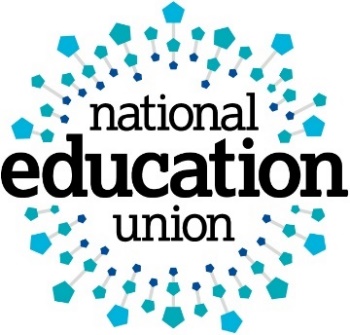 REGIONAL SOLICITORBased in the NEU South East region (Ardingly, RH17 6TT) Permanent, full-timeCommencing salary £59,370 plus £1,308 lunch allowanceThe National Education Union is a force for change in the world of education, bringing together more than 450,000 teachers, lecturers, support staff and leaders working in maintained and independent schools and colleges across the UK.We are now seeking to recruit a Regional Solicitor to join our team in the NEU South East region, based in Ardingly. The work of the Regional Solicitor will focus on providing employment law advice to the Regional Office team and advice and representation to members.We are seeking qualified and experienced employment lawyers, with a minimum of two years post qualification experience and strong advocacy skills who will be able to work as part of the professional team of staff at our NEU South East office, providing advice and information on legal issues affecting education professionals.   They will also be asked to contribute to written materials including Union documents aimed at members and to the training of local officers. The posts are ideally suited to motivated candidates who wishes to extend their employment law experience within a trade union environment. They will demonstrate experience of managing their own caseload; good all-round communications skills, the ability to relate to people with different backgrounds and needs both inside and outside the Union, together with an understanding of the needs and characteristics of a democratic membership organisation.Prospective applicants are also advised that your normal place of work will be the NEU office specified in this advert and that the NEU operates ‘Blended Working Arrangements’ for office-based staff, which means you will typically need to be based in the designated NEU office for 3 days a week (based on a full-time contract), with the remaining days based at home, and subject to business needs. Travel arrangements will be discussed on a case-by-case basis at the interview or offer stage.In addition to salary, we offer good conditions including a commencing salary of £59,370 plus luncheon allowance currently set at £1308; 35 days’ annual leave plus Christmas closure days and a generous pension scheme. Salary and benefits are pro-rata for part-time applicants.  Furthermore, whilst the current office base is in Ardingly, West Sussex, a more accessible location in Three Bridges, West Sussex is currently being sought.  Further information will be available at interview.Further details can be downloaded from our website at https://jobs.neu.org.uk/templates/ATL/jobslist.aspx where applicants will also be able to complete an online application on our recruitment portal, by the stated closing date of mid-day Monday 1 July 2024.THE UNION IS FUNDAMENTALLY COMMITTED TO EQUAL OPPORTUNIES IN ITS POLICIES AND PRACTICE